Html  ورقة عمل بيتية في أسس البرمجة في الانترنتمهمة :هيا بنا يا عزيزي التلميذ نكتب لأهلنا قائمة بالمشتريات التي نريدها في العيد. نريد أن نكتب القائمة ببرنامج المفكرة. بشرط ان تعرض بهذه الصورة عند استعراضها ببرنامج التصفح.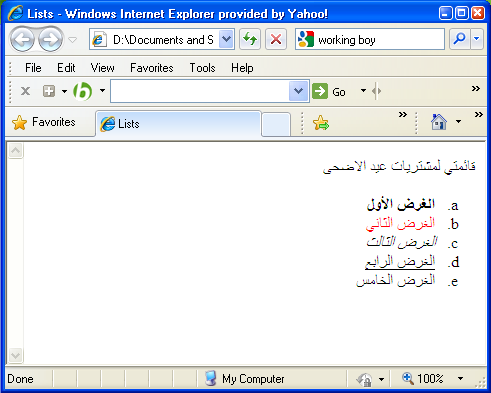 نريد في البداية حل المهمة على الحاسوب ومن ثم نسخ الملف على ورقة العمل البيتية.ملاحظة: أكتب الأغراض بحسب رغبتك.عملا ممتعا